HLASOVACÍ LÍSTOK 2021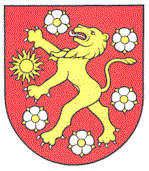 ROZHODNI O PROJEKTEVyhlasovateľ̌ výzvy na poskytnutie dotácie z Participatívneho rozpočtu obce Malinovo na rok 2021: Obec Malinovo, ul. Ludvíka Svobodu č. 17, 900 45 MalinovoHlasujúci môže prideliť̌ jednému projektu len jeden hlas.Počas trvania výzvy môže hlasujúci hlasovať̌ len jedenkrát.Hlas bude započítaný́ len v prípade, ak hlasujúci je občanom obce Malinovo a má viac ako 15 rokov.Vo výzve na poskytnutie dotácie z Participatívneho rozpočtu obce Malinovo na rok 2021udeľujem svoj hlas projektu*:Projekt č. 1:  Knižný altánok v Malinovskom parku, OZ Doma v MalinoveProjekt č. 2:  Múdri Malinovskí čitatelia, Spojená škola MalinovoProjekt č. 3:  Hniezdo pre Belorítky, WIKY s.r.o.Meno a priezvisko hlasujúceho: _________________________________________Adresa hlasujúceho:                      , 900 45 Malinovo  ________________________________________Hlasujúci súhlasí́ so spracúvaním osobných údajov v zmysle ust. § 14zákona č. 18/2018 Z. z. o ochrane osobných údajov a o zmene a doplnení́ niektorých zákonov, v rozsahu vyššie uvedenom, na účely vyhodnotenia výzvy vyhlasovateľom výzvy. Bez udelenia súhlasu, ktorý́ potvrdzujem svojím podpisom, je môj hlasovací́ lístok neplatný́.__________________________________            podpis hlasujúcehodňa: ____________________________* Zakrúžkujte len jeden projekt